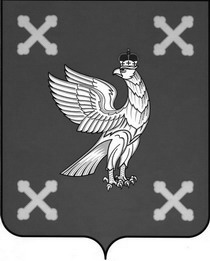 Управление образования администрации Шуйского муниципального районаПРИКАЗот 19.10.2022      № 249О проведении муниципального конкурса воспитательных программ (систем) «Воспитать гражданина»           В соответствии с приказом Департамента образования Ивановской области от 18.10.2022 № 1185 – о «Об организации и проведении областного конкурса-фестиваля воспитательных программ (систем) «Воспитать гражданина» и в целях совершенствования воспитательных систем общеобразовательных учреждений приказываю:Провести с 20 октября по 10 ноября 2022 года муниципальный конкурс воспитательных программ (систем)  «Воспитать гражданина».Утвердить Положение о проведении муниципального конкурса воспитательных программ (систем) «Воспитать гражданина» (прилагается).Руководителям образовательных учреждений обеспечить участие образовательных учреждений в муниципальном конкурсе воспитательных программ (систем) «Воспитать гражданина».Контроль за исполнением данного приказа возложить на главного специалиста отдела общего, дополнительного образования и воспитания Управления образования Скворцову Е.Н.           Начальник Управления образования администрации  Шуйского            муниципального района                                                  Е.А.ЛуковкинаП О Л О Ж Е Н И Еоб муниципальном конкурсе-фестивале воспитательных программ (систем) «Воспитать гражданина»Общие положенияМуниципальный конкурс-фестиваль воспитательных систем образовательных организаций проводится в целях повышения воспитательного потенциала образовательных учреждений, распространения лучших практик создания программ и уникальных воспитательных систем, направленных на всестороннее развитие личности обучающихся (далее - Конкурс). Конкурс  проводится с целью привлечения внимания педагогической общественности к важности проблемы организации процесса воспитания в образовательной организации в условиях реализации рабочих программ воспитания и проекта «Разговоры о важном». Задачи конкурса:  мотивация педагогов к поиску и моделированию новых форм воспитательной работы в условиях реализации рабочих  программ воспитания;создание информационного банка уникальных воспитательных программ (систем);развитие творческого потенциала, повышение профессионального мастерства педагогических работников.Участники В Конкурсе могут принять участие педагогические работники общего (включая дошкольное), дополнительного образования. Командное участие – не более 2 человек.3.Порядок проведенияКонкурс проводится по пяти номинациям:«Разговоры о важном: региональный компонент» (сценарии классного часа, воспитательного мероприятия по тематике Примерной рабочей программы курса внеурочной деятельности «Разговоры о важном» (начальное общее образование, основное общее образование, среднее общее образование).«Шкатулка семейных ценностей» (из опыта реализации курса «Нравственные основы семейной жизни»). «Школа – территория безопасности и комфорта» (опыт работы педагогов-психологов по созданию благоприятного психологического микроклимата в образовательной организации).«Культурный код37» (формирование российской идентичности, приобщение детей и подростков к культурному наследию, опыт реализации проекта «Культурный дневник школьника»).«Педагогический навигатор – путь в профессию педагога» (Навстречу Году педагога и наставника в России: опыт работы психолого-педагогических классов, профориентационные занятия, направленные на формирование интереса к педагогической профессии).Требования к оформлению работРаботы предоставляются в электронном виде, выполняются в текстовом редакторе Microsoft Office Word; тип шрифта – Times New Roman; размер основного шрифта –14 пт., 1,5 межстрочный интервал, номера страниц ставятся вверху страницы, от центра, верхнее и нижнее поля – 2 см; левое поле – 3 см, правое поле – 1,5 см, отступ (абзац) – 1,2 см.Структура работы-	Титульный лист -	Основной текст -	Приложения (по желанию автора): презентация, фотоматериалы или видеоролик, иллюстрирующие содержание текста (по желанию автора)На титульном листе указывается название образовательной организации, номинация, название работы, фамилия, имя, отчество, место работы, должность автора/авторов, год выполнения работы.Основной текст имеет следующую структуру:1. Номинация2. Тема представленного опыта3. Цели, задачи, планируемые результаты реализации опыта4. Описание опыта (описание системы работы, проводимых мероприятий, сценарий, конспект, технологическая карта конкретного мероприятия и т.д.)Работы проверяются в приложении Антиплагиат, при наличии совпадения текста представленной работы с информационными источниками из сети Интернет более чем на 50 % без указания ссылок, работа не оценивается.Работы, ранее принимавшие участие в конкурсах, не рассматриваются.Объем работы: не более 10 листов, объем приложения не более 15 слайдов или страниц, продолжительность видеоролика не более 10 минут (присылается ссылка на видеоролик).Сроки проведения конкурса:24 октября – 10 ноября 2022 года  (прием материалов конкурса)Конкурс проводится заочно. Для участия в конкурсе участники высылают заявку (приложение 1) и конкурсные материалы в электронном варианте в одной папке на адрес skvorcovaen@yandex.ru                                         4.Критерии оценивания и подведение итогов конкурсаКонкурсные работы оцениваются по следующим критериям:Работу оценивают не менее трех экспертов. Итоговая оценка конкурсного материала представляет среднее арифметическое оценок, выставленных членами экспертной группы.5. Подведение итогов Конкурса и награждение победителейВ каждой номинации определяются Победители и призеры Конкурса. Победителями Конкурса становятся авторы материалов, получившие наиболее высокие оценки экспертов. Победитель Конкурса (автор или авторский коллектив) в каждой номинации награждается дипломом лауреата 1 степени. Участникам Конкурса, занявшим 2 и 3 место, в каждой номинации, вручаются дипломы лауреатов 2 и 3 степени. Приложение 1 к Положению Полное название образовательной организации с указанием муниципалитетаЮридический адрес организации, телефон, электронный адресЗ А Я В К А *на участие в областном конкурсе - фестивале воспитательных программ (систем)«Воспитать гражданина»Руководитель образовательной организации:Дата отправки*Заявку и конкурсные материалы присылать в формате WordПриложение к приказу Управления  образования                  администрации Шуйского муниципального района                                                                                    от  19.10.2022  № 249Критерии оцениванияМаксимальный балл1Ценностные основы и целевые ориентиры61.1. Цель, задачи и планируемые результаты предлагаемого опыта конкретны и достижимы21.2. Участие в мероприятиях проекта расширяет общие представления и углубляет знания обучающихся о базовых  национальных ценностях.21.3. Воспитательные мероприятия способствуют приобретению обучающимися опыта социальной деятельности с опорой на конкретные базовые национальные ценности22.Адресность62.1. Содержание, форма, методы и приемы реализации воспитательных  мероприятий соответствуют возрасту и интересам обучающихся22.2. В методической разработке реализованы воспитательные возможности различных видов деятельности обучающихся (познавательной, игровой, трудовой, спортивной, художественной и др.)22.3. Воспитательные мероприятия предоставляют возможности для проявления и развития индивидуальных творческих способностей обучающихся23Инновационность63.1. Авторский замысел воспитательного мероприятия отличается оригинальным подходом к раскрытию темы33.2. Используются инновационные воспитательные технологии, новые методические приемы, формы мотивации и организации деятельности обучающихся34Целостность44.1. Содержание и форма воспитательного мероприятия, педагогические технологии и методы соответствуют целям, задачам и планируемым результатам24.2. Обеспечена логичность и смысловая завершенность воспитательного мероприятия25Оформление45.1. В содержании методической разработки отсутствуют опечатки и ошибки, работа соответствует требованиям, предъявляемым к структуре (см пункт 4 Положения)25.2. Используется единый стиль оформления, соответствующий официально-деловым стандартам представления документации, оформления научно-методической продукции26Практическая значимость. Реалистичность, адаптированность,  возможность тиражирования опыта 27Ресурсная обеспеченность.  Используется широкий спектр возможностей современных информационных ресурсов, социальных партнеров, привлекаются родители и члены семей обучащихся2ИТОГО30НоминацияНазвание образовательной организации(полностью и сокращенный вариант)Ф.И.О. руководителя организацииНазвание материаловАвтор (авторы) материалов:ФИО (полностью)ДолжностьКонтактный телефонЭлектронный адрес